April 17, 2019Docket No. A-2019-3009132Utility Code: 1222071CERTIFIEDMATTHEW LAFLAIR CFOJMI CONSULTANTS LLC2809 WEHRLE DR STE 9WILLIAMSVILLE NY 14221RE: Natural Gas Supplier License Application Dear Mr. LaFlair:On April 8, 2019, JMI Consultants, LLC’s application for a Natural Gas Supplier license was accepted for filing and docketed with the Public Utility Commission.  The application was incomplete.  In order for us to complete our analysis of your application, the Energy Industry Group requires answers to the attached questions.  Please be advised that you are directed to forward the requested information to the Commission within 30 days of receipt of this letter.  Failure to respond may result in the application being denied.  As well, if JMI Consultants, LLC has decided to withdraw its application, please reply notifying the Commission of such a decision.Please forward the information to the Secretary of the Commission at the address listed below.  When submitting documents, all documents requiring notary stamps must have original signatures.  Please note that some responses may be e-filed to your case, http://www.puc.pa.gov/efiling/default.aspx.   A list of document types allowed to be e-filed can be found at http://www.puc.pa.gov/efiling/DocTypes.aspx.Rosemary Chiavetta, SecretaryPennsylvania Public Utility Commission400 North StreetHarrisburg, PA 17120Your answers should be verified per 52 Pa Code § 1.36.  Accordingly, you must provide the following statement with your responses:I, ________________, hereby state that the facts above set forth are true and correct to the best of my knowledge, information and belief, and that I expect to be able to prove the same at a hearing held in this matter.  I understand that the statements herein are made subject to the penalties of 18 Pa. C.S. § 4904 (relating to unsworn falsification to authorities).The blank should be filled in with the name of the appropriate company representative, and the signature of that representative should follow the statement.In addition, to expedite completion of the application, please also e-mail the information to Jeremy Haring at jharing@pa.gov.  Please direct any questions to Jeremy Haring, Bureau of Technical Utility Services, at jharing@pa.gov (preferred) or (717) 783-6175.  							Sincerely,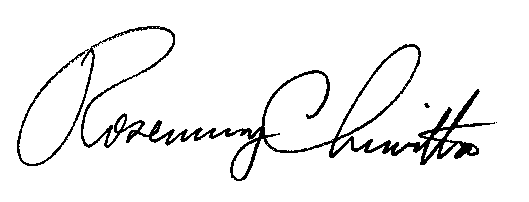 	Rosemary Chiavetta	SecretaryEnclosure Docket No.  A-2019-3009132JMI Consultants, LLCData Requests1.	Reference Application, Section 1.a, Identity of Applicant – Applicant failed to provide the Applicant’s Web Address. Please provide an updated application page with the appropriate corrections. 2.	Reference Application, Section 1.c, Regulatory Contact – Applicant failed to provide an Email Address for the Regulatory Contact. Please provide an updated application page with the appropriate corrections. 3.	Reference Application, Section 1.e, Customer Complaints Contact Info – Applicant failed to provide an Email Address for complaints and customer service contacts.  Please provide an updated application page with the appropriate corrections.4.	Reference Application, Section 7.b, Financial Fitness – Applicant failed to provide sufficient documentation to demonstrate financial fitness.  Please provide financial fitness documentation that may include two recent consecutive years of financial statements, two recent consecutive years of income tax filings, and three recent consecutive months of bank statements5.	Reference Application, Section 7.e, Financial Fitness – Applicant failed to provide a Name, Title, Primary address, E-mail address, Telephone number, and a FAX number for their custodian of accounting records. Please provide an updated application page with the appropriate corrections. 6.	Reference Application, Section 7.f, Taxation – Applicant failed to provide a Revenue ID Number.  Any company registered in the Commonwealth of Pennsylvania after March 2013 must contact the Pennsylvania Department of Revenue for its 10-digit Revenue ID Number.  Please resubmit a complete Tax Certification Statement.  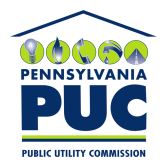 COMMONWEALTH OF PENNSYLVANIAPENNSYLVANIA PUBLIC UTILITY COMMISSION400 NORTH STREET, HARRISBURG, PA 17120IN REPLY PLEASE REFER TO OUR FILE